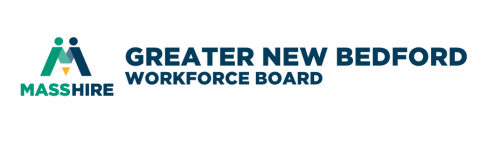 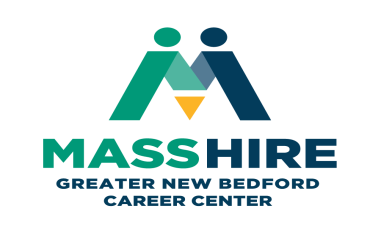 MOU Development Core Partner Meeting #17July 19, 2019 9:30 – 11:00 amMassHire Greater New Bedford Career Center – Scrimshaw Room (south side corner of building)TIMEAGENDA ITEMFACILITATORPURPOSEESSENTIAL ITEMS FOR DISCUSSION9:30 Welcome & Agenda ReviewJ. OliveiraIntroductionsand  MinutesWhat would you like to get out of today’s meeting?Distribute 5/31/2019 minutes.9:40Customer Intake FormB. CostaUsageBrief update on how is the process going9:45Career Pathways (CP)AllOpen  discussionWDB to share different CP materialsHow does CP work within the boundaries of the Career CenterHow does CP work with our Partners considering the shared customersHow can the academia assist us with CP? Are there charts available (priority industry sectors) to start that can be shared for the counselors ton use both from the CC and Partner Agencies?10:45Rosetta Stone AllOpen discussionAny updates10:50GED/HiSET/ESOLAllUpdateHas anyone been able to make any connections? Looking to support the Dislocated Worker populations. Expansion ideas through summer months10:55Next meeting dateD. MeggisonNext meeting suggested datesFriday September 27 @ MassHire GNB Career CenterFriday November 22 @ MassHire GNB Career Center11:00Thank-you & AdjournJ. Oliveira